ANEXO IDATOS DEL REPRESENTANTEDATOS DE LA ENTIDADEXPONE que conoce las bases reguladoras de la convocatoria de subvenciones a que se refiere la presente solicitud; y que reúne todos y cada uno de los requisitos exigidos en las mismas.DECLARA:Que tiene sede o delegación en el Municipio de Oviedo y que carece de ánimo de lucro.Que está al corriente de sus obligaciones tributarias y de seguridad social, así como, que no está incurso en las prohibiciones del artículo 13 de la Ley General de Subvenciones y de cumplimiento de obligaciones por reintegro de subvenciones.Que ha justificado debidamente las subvenciones municipales que puedan haber obtenido con anterioridad salvo que no haya vencido su plazo de justificación.Que, si resultara beneficiario de subvención, adquiere el compromiso de hacer constar en toda información, publicación o publicidad que se efectúa de la actividad, que la misma está subvencionada por el Ayuntamiento de Oviedo, incorporando de forma visible en el material que se utilice para la difusión de los programas subvencionados un logotipo que permita identificar el origen de la subvención, conforme a lo que se indica en el Art. 5.h de las Bases.Que, si resultara beneficiario de subvención, adquiere el compromiso de garantizar que el personal (incluido el voluntario) que desarrolla profesiones, oficios o actividades que impliquen contacto habitual con menores en el marco del proyecto subvencionado, no ha sido condenado por sentencia firme por cualquier delito contra la libertad e indemnidad sexuales tipificados en el título VIII de la Ley Orgánica 10/1995, de 23 de noviembre, del Código Penal, así como por cualquier delito de trata de seres humanos tipificado en el título VII bis del Código Penal.Que el proyecto a que se refiere esta solicitud no será presentado a ninguna otra convocatoria del Ayuntamiento de OviedoCONSULTA DE DATOS OBRANTES EN LA ADMINISTRACIONPara la tramitación de esta solicitud, el Ayuntamiento de Oviedo precisará consultar, a través de las plataformas de intermediación de datos u otros sistemas electrónicos habilitados al efecto, la información relativa al cumplimiento de obligaciones con la Agencia Estatal de la Administración Tributaria, con los Servicios Tributarios del Principado de Asturias y con la Tesorería General de la de la Seguridad Social. De acuerdo con el art. 28.2 de la Ley 39/2015, con la presentación de esta solicitud se presumirá que la consulta u obtención de aquellos datos que hayan sido elaborados por estas Administraciones es AUTORIZADA por la entidad, salvo que conste en el procedimiento su oposición por escrito, marcando la opción:EN CASO DE OPONERSE DEBERÁ APORTAR LA DOCUMENTACION NECESARIA PARA LA GESTION DEL TRÁMITEOTRAS CONSULTAS PARA LA TRAMITACIÓN DE LA SOLICITUDPara la tramitación de la presente solicitud, el Ayuntamiento de Oviedo consultará los datos de estar al corriente en el cumplimiento de obligaciones con el mismo y el Registro de Entidades Ciudadanas.COMUNICACIÓN CON EL AYUNTAMIENTO DE OVIEDOEl Ayuntamiento de Oviedo podrá utilizar como medio de comunicación con el solicitante el correo electrónico, salvo que conste su oposición por escrito, marcando la opción:En atención a todo lo expuesto,SOLICITA concurrir a la Convocatoria anual de Subvenciones en régimen de concurrencia competitiva destinadas a proyectos de participación ciudadana. Año 2023, que declara conocer y acepta en todos sus términos, para el desarrollo del proyecto y por la cuantía que a continuación se indican:LINEA A: Proyecto de actividades 1 + 2 no puede superar el 80% del presupuesto total del proyecto (Art. 5.7)LINEA B: Proyecto de funcionamiento y/o equipamiento1 + 2 no puede superar el 50% del presupuesto total del proyecto (Art. 5.7)Así mismo, DECLARA que todos los datos que figuran en este impreso son correctos y totalmente ciertos. DOCUMENTOS QUE ACOMPAÑA PARA DAR CUMPLIMIENTO A LO EXIGIDO EN EL ART.12 DE ESTA CONVOCATORIA:ANEXO- INFORMACIÓN ADICIONAL PROTECCIÓN DE DATOSResponsable del tratamientoIdentidad: Ayuntamiento de Oviedo – NIF: P3304400IDirección postal: Plaza de la Constitución, 1 – 33071 OVIEDO (Asturias)Teléfono: 984 083 800Delegado de Protección de Datos (DPD): dpd@oviedo.esFinalidad del tratamientoFinalidad: El tratamiento de tatos tiene como finalidad la de tramitar y gestionar la solicitud para participar en la convocatoria anual de subvenciones en régimen de concurrencia competitiva para entidades sin ánimo de lucro destinadas a proyectos de participación ciudadana. Año 2023.Plazos de conservación: Los datos personales se conservarán durante el tiempo necesario para cumplir con la finalidad para la que se recabaron y para determinar las posibles responsabilidades que se pudieran derivar de dicha finalidad y del tratamiento de los datos. Será de aplicación lo dispuesto en la normativa de archivos y documentación que afecte al Ayuntamiento.LegitimaciónLa base legal para el tratamiento de los datos facilitados tanto en el formulario junto a la documentación que pueda ser adjuntada, será el artículo 6.1 c) y/o 6.1 e) del RGPD en función de la solicitud realizada que será tratada por la Sección de Participación Sectorial y Distritos.DestinatariosEn función de la solicitud realizada están previstas aquellas comunicaciones que sean necesarias para la correcta gestión de su solicitud siempre que se cumplan alguno de los supuestos legalmente previstos en la vigente normativa de protección de datos. No están previstas transferencias internacionales de datos.DerechosLas personas afectadas tienen derecho a:Obtener confirmación sobre si el Ayuntamiento está tratando sus datos personales.Acceder a sus datos personales, así como a solicitar la rectificación de los datos inexactos o, en su caso solicitar la supresión cuando, entre otros motivos, los datos ya no sean necesarios PARA LO QUE fueron recabados.Solicitar en determinadas circunstancias:La limitación del tratamiento de sus datos, en cuyo caso sólo serán conservados por el Ayuntamiento para el ejercicio o la defensa de reclamaciones.La oposición al tratamiento de sus datos, en cuyo caso, el Ayuntamiento dejará de tratar los datos, salvo por motivos legítimos imperiosos, o el ejercicio o la defensa de posibles reclamaciones. Incluido el tratamiento de sus datos para decisiones individuales automatizadas.Los derechos podrán ejercitarse ante la Asesoría Jurídica del Ayuntamiento de Oviedo:Plaza de la Constitución, 1 - 33071 OVIEDO (Asturias), indicando en el asunto: Ref. Protección de Datos o a través de la Sede Electrónica: sede.oviedo.es.Si en el ejercicio de sus derechos no ha sido debidamente atendido podrá presentar una reclamación ante la Agencia Española de Protección de Datos – Dirección: C/Jorge Juan, 6 - 28001 MADRID (Madrid) – Sede electrónica: sedeagpd.gob.es.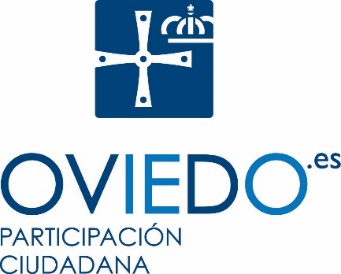 SUBVENCIONES EN RÉGIMEN DE CONCURRENCIA COMPETITIVA PARA ENTIDADES SIN ÁNIMO DE LUCRO, DESTINADAS A PROYECTOS DE PARTICIPACIÓN CIUDADANA DE CONVOCATORIA ANUAL. CONVOCATORIA 2023SolicitudOVDNombre entidadCIFNúmero registro Entidades Ciudadanas Ayuntamiento Oviedo	Número registro Entidades Ciudadanas Ayuntamiento Oviedo	Número registro Entidades Ciudadanas Ayuntamiento Oviedo	Número registro Entidades Ciudadanas Ayuntamiento Oviedo	Número registro Entidades Ciudadanas Ayuntamiento Oviedo	Número registro Entidades Ciudadanas Ayuntamiento Oviedo	Número registro Entidades Ciudadanas Ayuntamiento Oviedo	Número registro Entidades Ciudadanas Ayuntamiento Oviedo	Número registro Entidades Ciudadanas Ayuntamiento Oviedo	VíaVíaVíaNºEscaleraEscaleraPlantaPlantaLetra PuertaCódigo PostalCódigo PostalLocalidadMunicipioMunicipioProvincia Provincia Provincia Provincia Provincia Correo electrónicoCorreo electrónicoCorreo electrónicoTeléfono FijoTeléfono FijoTeléfono FijoTeléfono FijoTeléfono MóvilTeléfono MóvilTeléfono MóvilNombre entidadCIFNúmero registro Entidades Ciudadanas Ayuntamiento Oviedo	Número registro Entidades Ciudadanas Ayuntamiento Oviedo	Número registro Entidades Ciudadanas Ayuntamiento Oviedo	Número registro Entidades Ciudadanas Ayuntamiento Oviedo	Número registro Entidades Ciudadanas Ayuntamiento Oviedo	Número registro Entidades Ciudadanas Ayuntamiento Oviedo	Número registro Entidades Ciudadanas Ayuntamiento Oviedo	Número registro Entidades Ciudadanas Ayuntamiento Oviedo	Número registro Entidades Ciudadanas Ayuntamiento Oviedo	VíaVíaVíaNºEscaleraEscaleraPlantaPlantaLetra PuertaCódigo PostalCódigo PostalLocalidadMunicipioMunicipioProvincia Provincia Provincia Provincia Provincia Correo electrónicoCorreo electrónicoCorreo electrónicoTeléfono FijoTeléfono FijoTeléfono FijoTeléfono FijoTeléfono MóvilTeléfono MóvilTeléfono MóvilNO AUTORIZO  A la Agencia Estatal de la Administración Tributaria, datos de hallarse al corriente de obligaciones tributarias.  A los Servicios Tributarios del Principado de Asturias, datos de hallarse al corriente de obligaciones tributarias  A la Tesorería General de la de la Seguridad Social, datos de hallarse al corriente de obligaciones con la TGSSNO AUTORIZO Recibir a través de correo electrónico COMUNICACIONES INFORMATIVAS relacionadas con la presenteDENOMINACIÓN DEL PROYECTO PARA EL QUE SOLICITA SUBVENCIÓNDENOMINACIÓN DEL PROYECTO PARA EL QUE SOLICITA SUBVENCIÓNDENOMINACIÓN DEL PROYECTO PARA EL QUE SOLICITA SUBVENCIÓNDENOMINACIÓN DEL PROYECTO PARA EL QUE SOLICITA SUBVENCIÓN1.- IMPORTE SOLICITADO AL AYUNTAMIENTO2.- IMPORTE FINANCIADO POR OTRAS ADMINISTRACIONES3.-IMPORTE FINANCIADO CON RECURSOS PROPIOS Y/O PRIVADOS (Mínimo 20%)4.- IMPORTE TOTALDENOMINACIÓN DEL PROYECTO PARA EL QUE SOLICITA SUBVENCIÓNDENOMINACIÓN DEL PROYECTO PARA EL QUE SOLICITA SUBVENCIÓNDENOMINACIÓN DEL PROYECTO PARA EL QUE SOLICITA SUBVENCIÓNDENOMINACIÓN DEL PROYECTO PARA EL QUE SOLICITA SUBVENCIÓN1.- IMPORTE SOLICITADO AL AYUNTAMIENTO2.- IMPORTE FINANCIADO POR OTRAS ADMINISTRACIONES3.-IMPORTE FINANCIADO CON RECURSOS PROPIOS Y/O PRIVADOS (Mínimo 50%)4.- IMPORTE TOTAL Certificación bancaria actualizada, sólo en caso de que no obre en poder del Ayuntamiento o de que se haya producido alguna modificación respecto de los datos facilitados en convocatorias anteriores Proyecto de actividades.  Proyecto de funcionamiento y equipamiento.  Otros documentos (No obligatorio)